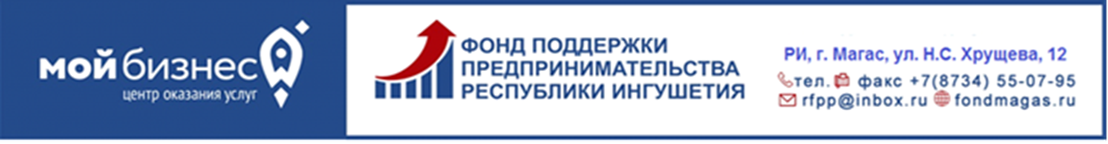 Цели и обработка персональных данных   Фонд осуществляет обработку персональных данных в следующих условиях:- осуществления деятельности, предусмотренной Уставом Фонда, действующим законодательством РФ, в частности ФЗ: О микрофинансовой деятельности и микрофинансовых организациях, О потребительском кредите (займе), О противодействии легализации (займе). О противодействии легализации (отмыванию) доходов, полученных преступным путем, и финансированию терроризму, Об индивидуальном (персонифицированном) учете в системе обязательного пенсионного страхования, О персональных данных; - заключения, использования и прекращения гражданско-правовых договоров с физическими лицами, юридическими лицами, индивидуальными предпринимателями и иными лицами, в случаях, предусмотренных действующим законодательством и Уставом Фонда;- организации кадрового учета Фонда, обеспечения соблюдения законов и иных нормативно-правовых актов, заключения и исполнения обязательств по трудовым и гражданско-правовым договорам; ведения кадрового делопроизводства, содействия работником в трудоустройстве, обучении и продвижении по службе, пользования  различного вида  льготами, использования требований налогового законодательства в связи с исчислением и уплатой налога на доходы физических лиц, а также единого социального налога, пенсионного законодательства при формировании и представлении персонифицированных  данных о каждом получателе доходов, учитываемых причислении стразовых взносов на обязательное пенсионное страхование и обеспечение, заполнения первичной статистической документации, в соответствии с Трудовым кодексом РФ, Налогового кодекса РФ, федеральными законами, частности: Об индивидуальном (персонализированном) учете в системе обязательного пенсионного страхования,   О персональных данных, а также Уставом и локальными актами Фонда.     С согласия субъекта персональных данных, Фонда может использовать персональные данные клиента и контрагента в следующих целях:- для связи с клиентом и контрагентами в случае необходимости, в том числе для направления уведомлений, информации о запросах, связанных с оказанием услуг, а также обработки заявлений, запросов и заявок клиентов и контрагентов;- для улучшения качество услуги, оказываемые Фондом;- для продвижения услуг на рынке путем осуществления прямых контактов с клиентами и контрагентами; - для проведения статистических и иных исследований на основе обезличенных персональных данных.      